Instalacje energooszczędne dla domu - dlaczego to ważne?Dlaczego instalacje energooszczędne dla domu są ważnym elementem eko budowli? W naszym artykule tłumaczymy te zagadnienie, zachęcamy do lektury.Ekologiczne domy - już nie tylko trendModa na energooszczędne domy powstała w kilku miejscach na świecie. Jednym z nich są Stany Zjednoczone a także kraje skandynawskie. W Skandynawii wykorzystanie odnawialnych źródeł energii a także budowa domów oraz ich wnętrz z naturalnych surowców wpłynęła na fakt, iż architekci z całego świata zapożyczając skandynawską kulturę budownictwa a także aranżacji wnętrz stworzyli Trend na ekologiczne budownictwo. Od kilku lat na całym świecie budowane są domy pasywne, skandynawskie, kanadyjskie, szkieletowe, modułowe i wiele, wiele innych, dzięki czemu postawione są one w alternatywie do tradycyjnego, murowanego budownictwa mieszkalnego i nie tylko. Niemniej jednak by domy ekologiczne spełniały swoje funkcje niezbędne jest zastosowanie instalacji energooszczędnych dla domu i innych nowoczesnych technologii. Instalacje energooszczędne dla domu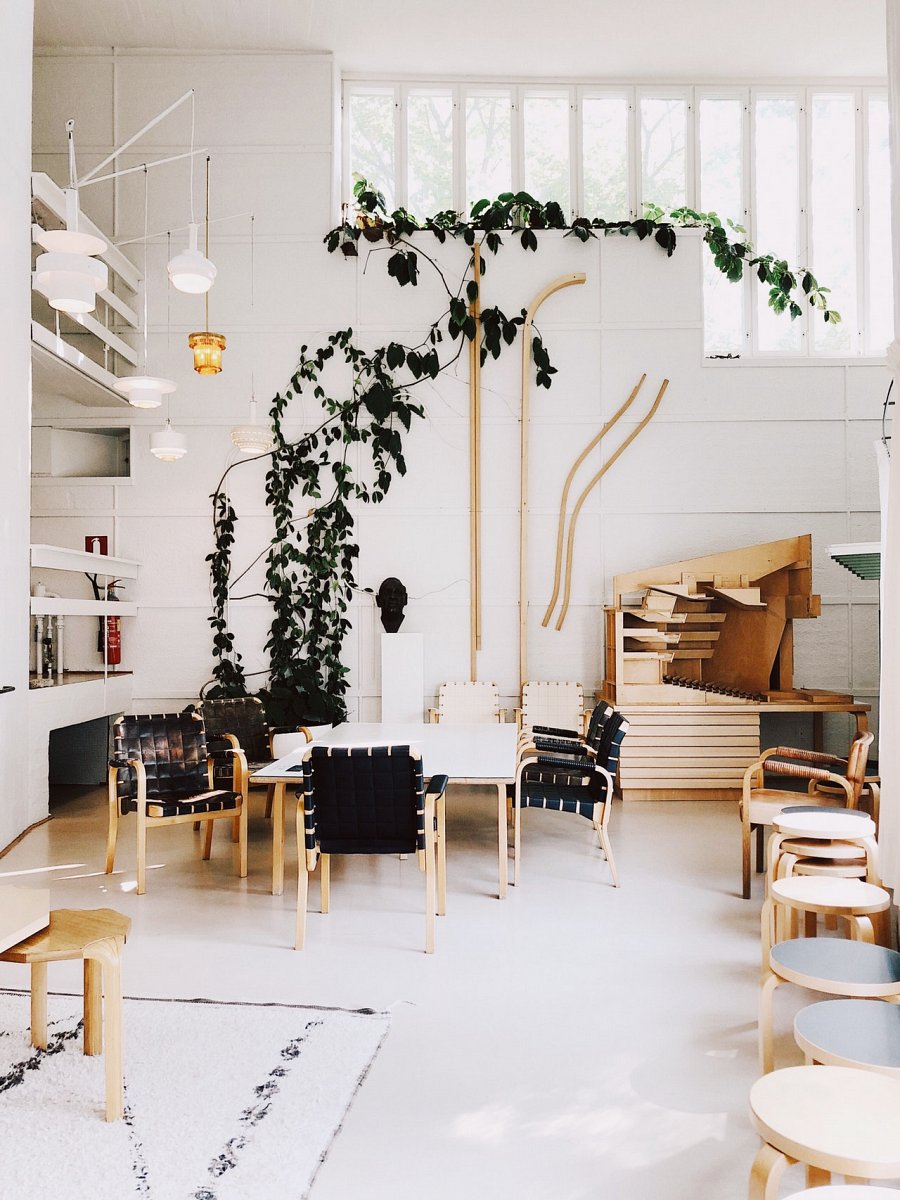 Jednym z celów energooszczędnego domu jest mniejsze zapotrzebowanie pomieszczeń na energię. Dlatego też bardzo ważne jest by budowla była szczelna a także wyposażona w instalacji energooszczędne dla domu takie jak odpowiednia wentylacja lub też klimatyzacja i systemy oddymiające. Warto w tym celu rozpocząć współpracę z firmą, która posiada doświadczenie w produkcji odpowiednich systemów wentylacyjnych, które nie raz nie dwa były montowane w domach pasywnych czy prefabrykowanych. 